Решите неравенства:. 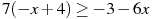  . 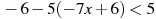  . 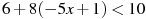 . 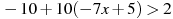 . 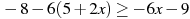  . 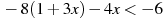 . 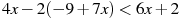 . 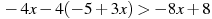 . 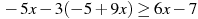 4-х4 ≤0 . 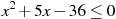  . 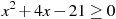  . 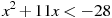 . 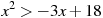 . 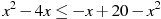  . 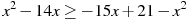 . 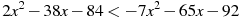  . 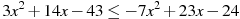  . 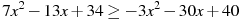 . 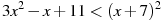 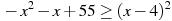 Какое из чисел является одним из решений неравенства   1- 3x<7 ?А) -2    Б) -     В) -7    Г) - Из чисел -3, -2, -1, 0, 1, 2, 3 выберите те, при которых значение выражения 10х+1 больше значения выражения 8х – 2А) -3,-2   Б) -3,-2, -1   В) 0, 1, 2, 3   Г) -1, 0, 1, 2, 3Какое из неравенств верно при любом значении х?А) х2 – 1>0Б) х2 + 1>0В) х2 – 1<0Г) х2 + 1<0Какое из неравенств не имеет решений?А) х2 – 1>0Б) х2 + 1>0В) х2 – 1<0Г) х2 + 1<0Найдите наименьшее целое решение системы неравенств    2х+6>015 – 3х >1А) 0    Б) 1   В) 4    Г) 5Найдите наибольшее целое решение системы неравенств    2х - 1>03 – х >1А) – 3    Б) – 2   В) 2    Г) 3Для каждого неравенства укажите множество его решений.А) х2+4>0         Б) х2- 4>0     В) х2- 4<0    1) (-∞;-2)U(2;+∞)   2) (-∞;+∞)   3) (-2;2)Из чисел -3, -2, -1, 0, 1, 2, 3 выберите те, при которых значение выражения 3х - 1 меньше значения выражения 7х + 2А) -3,-2   Б) -3,-2, -1   В) 0, 1, 2, 3   Г) -1, 0, 1, 2, 3